	CRAWLEY TOWN SUPPORTERS’ ALLIANCE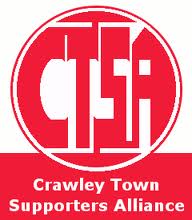        BOARD MEETING MINUTES – 2nd February 2016.Attendees:  Carol Bates, Sue Benn, Dan Charman , Joe Comper, Marilyn Loughton, Sarah Moylan, Simon Smith. 	 1.  Apologies.Mat Cowdrey.2.  Confirmation of Minutes of last meeting and matters arising.  The Minutes were confirmed as an accurate record of the last meeting.3.  Chairman’s Report.Away travel issues were brought to our attention again recently when at the Mansfield home game, a member of the CTSA came to the cabin to ask about the minibus travel to Accrington as Tracey Cole had text them to ask if they wished to travel with her to the game. It was not made clear that this text was nothing to do with CTSA travel and therefore not covered by our insurances.  This was in front of four Board members and therefore, it was felt that there was no option but to issue a Statement to clarify the situation with regards to TC no longer being involved with the CTSA.  After helping out with some aspects of bookings and being known to members as being involved with CTSA, it should be made clear to members that, although the CTSA have no issue with TC running an independent service, our members should be aware that they would not be covered by our Public Liability insurance, as well as our guaranteed refund insurance for postponements, as detailed on our website.CB then went on to say that further meetings had taken place with the Community Foundation, the outcome of these meetings to be discussed later on in the Minutes..4. Travel.So far we have 20 booked for Stevenage, so we will hopefully be able to book a 25 seater Clarkes coach which will cost £500. Accrington has only 17 booked so we will take a minibus which Mick O’Donnell has kindly volunteered to drive. 5.  Community.Further to the recent meetings with the Community Foundation, JC announced that we have decided to withdraw from the Premier League Fans Fund events, as this was not as straight forward as originally suggested. It will be too much work for us to take on so sadly, we have declined the offer to participate. BK wanted the CTSA to take full control with very little involvement from them (due to their lack of capacity) which would mean too many man hours for us to be able to provide the monitoring and organisation of the budget.We believe the events could still be run by us without costing too much money & can be done with minimal amount of work hours from volunteers.Quiz Night – coming along well with only 2 tables left to sell. We will need to do a quick run through of the evening a few days before. More raffle prizes are required, so if anyone can help, please do so. SB said that she will get some sort of voucher from the hotel. So far, we have Sergio Torres, David Hunt, Ben Smith and Simon Rusk coming and other players are being contacted.  6.   Finance.Nothing to report since our last board meeting, as we are continuing to run on a break even basis.  7. Membership.Not much to report at this stage of the season & we have had 2 new members join us.8.  Constitution/FSF/SD.A couple of memberships will need to be renewed – Football Supporters Federation which is free but Supporters Direct will cost £100 with a further £150 donation requested.  Registration of New Rules – this is very complicated & time consuming but SS is slowly working through the paperwork.Annual Return of Company House – this is due, all done & just needs stamp of approval from the Auditors.9. Communications / WebsiteDC reported that emails about Twitter & Facebook are still to be done.A new template is to be done for new members form, it will have a more personal touch with a list of the Board members, what we do & our contact numbers etc.DC is looking at setting up a CTSA Instagram account so that pictures can be downloaded, a gallery of members / supporters with their snaps of the game home & away. This will be interactive & help with fan engagement.DC will also be providing more details with away travel announcements including where to go, bars, food, directions & parking.We will all be working together to work on a re-launch of the CTSA to coincide with a new club with the impending takeover.10. AOB.No issues raised.There being no other business, the meeting closed at 8.40pm.Next meeting – 7th March 2016 – 16 Herrick Close.14.02.16 - SB